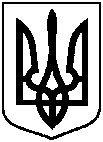 СУМСЬКА МІСЬКА ВІЙСЬКОВА АДМІНІСТРАЦІЯ СУМСЬКОГО РАЙОНУ СУМСЬКОЇ ОБЛАСТІНАКАЗ08.03.2024                                            м. Суми                            № 85 – СМРРозглянувши звернення юридичної особи, надані документи, відповідно до статті 79-1 Земельного кодексу України, статей 25, 28, 29, 56 Закону України «Про землеустрій», враховуючи рекомендації засідання постійної комісії з питань архітектури, містобудування, регулювання земельних відносин, природокористування та екології Сумської міської ради (протокол від 20 лютого 2024 року № 79), керуючись пунктом 26 частини другої та пунктом 8 частини шостої статті 15 Закону України «Про правовий режим воєнного стану»НАКАЗУЮ:1. Надати Товариству з обмеженою відповідальністю «Квірин» () дозвіл на розроблення технічної документації із землеустрою щодо поділу земельної ділянки за адресою: м. Суми, вул. Покровська, 9, площею 0,5075 га, кадастровий номер 5910136300:03:002:0066, категорія та цільове призначення земельної ділянки: землі житлової та громадської забудови; для будівництва та обслуговування будівель органів державної влади та місцевого самоврядування (код виду цільового призначення – 03.01), частина якої перебуває у користуванні Товариства з обмеженою відповідальністю «Квірин» на підставі договору оренди земельної ділянки, укладеного 04 червня 2021 року (номер запису про інше речове право в Державному реєстрі речових прав на нерухоме майно: 42383049 від 04.06.2021 року), на дві земельні ділянки площами: 0,4122 га та 0,0953 га.2. При розробленні технічної документації із землеустрою щодо поділу земельної ділянки за адресою: м. Суми, вул. Покровська, 9, площею 0,5075 га, кадастровий номер 5910136300:03:002:0066, врахувати те, що земельна ділянка має обмеження у використанні, а саме:	- згідно з Основним кресленням з позначенням зон охорони пам’яток, у складі Історико-архітектурного опорного плану м. Суми, Схеми планувальних обмежень Плану зонування території земельна ділянка знаходиться в межах території Центрального історичного ареалу, в комплексній охоронній зоні          вул. Петропавлівської та вул. Соборної;	- відповідно до креслення Території та зони охорони пам’яток археології та археологічних об’єктів, розташованих в межах м. Суми, у складі Історико-архітектурного опорного плану м. Суми, земельна ділянка знаходиться в межах охоронної зони пам’яток археології місцевого значення;	- згідно з Планом червоних ліній магістральних вулиць м. Суми земельна ділянка частково потрапляє в межі проектних червоних ліній магістральної вулиці Петропавлівська;	- відповідно до топографо-геодезичного плану масштабу 1:500 на земельній ділянці наявні інженерні мережі.Начальник								        Олексій ДРОЗДЕНКОПро надання Товариству з обмеженою відповідальністю «Квірин» дозволу на поділ земельної ділянки за адресою: м. Суми,                вул. Покровська, 9, кадастровий номер 5910136300:03:002:0066